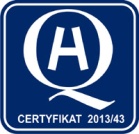 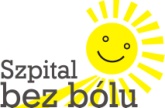 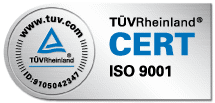 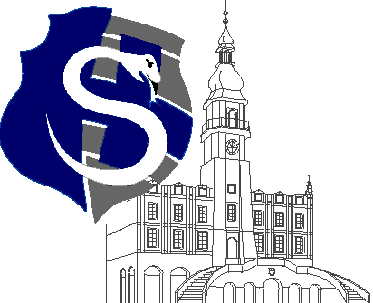                                                                                               Zamość, dnia 17.03.2016                                                                    Do zainteresowanych WykonawcówU N I E W A Ż N I E N I E	Zamojski Szpital Niepubliczny Sp. z o.o. w Zamościu  informuje , że unieważnia postępowanie na wykonanie programu  modernizacji  gospodarki energetycznej  szpitala, zgodnie z zapisem w zaproszeniu do złożenia oferty w punkcie dotyczącym informacji z wyboru najkorzystniejszej oferty o treści „ Zamawiający przewiduje możliwość nie wybrania żadnej z ofert bez podania przyczyny”.Dziękujemy za złożenie ofert.                                                                  